Images used in this file are subject to copyright and may not be distributed. This CV template is subject to copyright. You may use it for personal use only. Fonts required:Open Sans Light - https://fonts.google.com/specimen/Open+SansAcme (this is used for the quotation marks) – https://www.cvtemplatemaster.com/fonts/Acme____.ttf©CVtemplatemaster.comDownload page: https://www.cvtemplatemaster.com/cv-template/science-cv-templateALICE JONESPharm.D., Ph.D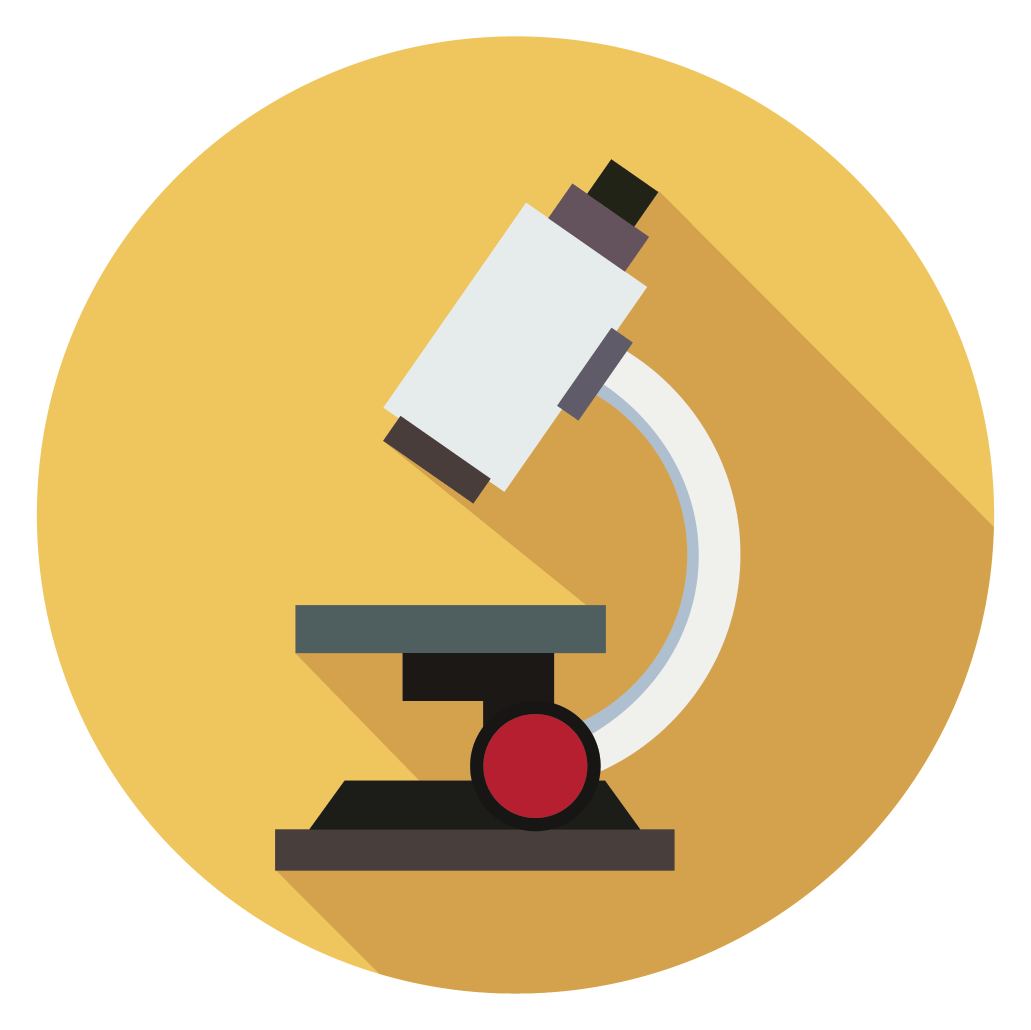 SENIOR SCIENTIST123, The DairySwintonDerby DE1 234(01332) 123456alice.jones@aol.comOBJECTIVE I am a diligent scientist with experience in delivering development projects through to GMP Manufacturing. I am competent in ensuring projects are delivered to agreed quality standards, timelines and in line with client expectations. I am looking for a role as a Lead Scientist in a drug development company.KEY SKILLS WORK EXPERIENCELead ScientistSuperChem Ltd ~ 2015 – 2018As the Lead Scientist for the organisation I supported the development and optimisation of scalable manufacturing processes and supported downstream processing, with particular emphasis on scalable solid dose techniques. I managed the streamlined transfer of processes from early-phase formulation development to GMP manufacturing as well as the technology transfer of manufacturing processes from client provided methodologies to GMP manufacturing completion. I also provided financial oversight and input into all project activities.Principal ScientistFabScience Ltd ~ 2011– 2015My responsibilities within this role included leading a group of scientists and being responsible for their career development, leading projects in assay development (cellular and biochemical assays) and chemical lead mechanism analysis, providing expert oversight and problem solving for experimental aspects of all projects, and planning/implementing strategies to support overall business growth.  I also supported the recruitment in of new Bioscientists.QUALIFICATIONSPhD PharmacologySuper University ~ 2007-2009Clinical evaluation of trazodone in Alzheimer's disease. Orientations: biological drug assays, pharmaceutical development, drug metabolism and pharmacokinetics, statistical methods applied to the industryMPhil Pharmacology (with distinction)Super University ~ 2005-2007Orientations: prospective pharmacology, drug design, genetic engineering.Degree in Pharmacy (First Class Honours)Fabulous University ~ 2003 - 2005A LevelsSuper College Limited ~ 2001-2003Physics (A), Chemistry (A), Maths (A), Biology (A)INTERESTSKnitting, Reading, Cooking, Jewellery Making, Photography, Scrapbooking.